Isaac McQuater Jr.August 14, 1927 – December 2, 2001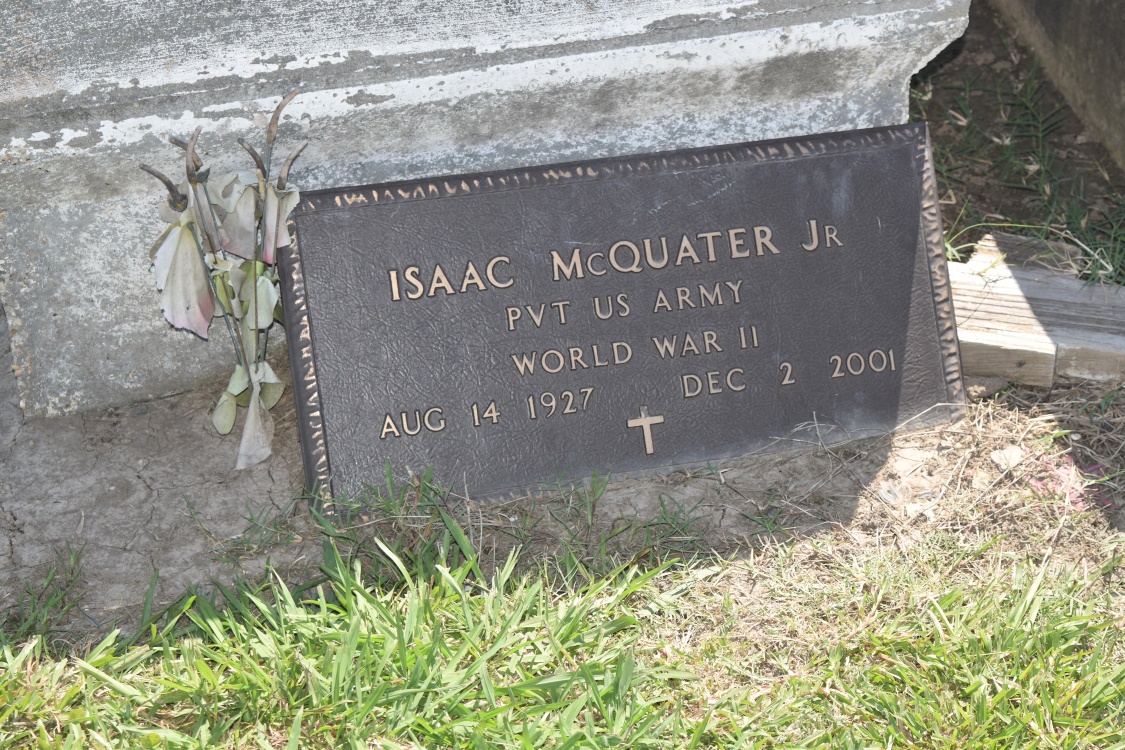 Isaac (Pop) McQuater, Jr. of Reserve, LA at St. James Hospital, Lutcher, LA on Sunday December 2, 2001. Son of the late Isaac and Celestine McQuater, Sr. Devoted friend of the late Odessa Curtis. Father of Linda Jones of Kenner, LA and Jerry Bright of Reserve, LA. Brother of Charles and Joe McQuater of Reserve, LA and the late Willie, Daisy McQuater, Mary Cain and Helen Washington. Guardian of Penny Coleman of Lutcher, LA. Also survived by grandchildren, nieces, nephews, cousins and friends. A native and resident of Reserve, LA, former resident of Lutcher, LA, age 84 years.

Relatives and friends of the family also pastor, officers and members of the King Triumph B.C. and neighboring churches, St. John Council on Aging are invited to attend the funeral services on Saturday, December 8, 2001 at 11:00 AM from the King Triumph B.C. Lutcher, LA. Rev. Reginald Joseph, Sr. officiating. Interment Zion Travelers Cemetery, Reserve, LA. Visitation at the church after 9:00 AM. (NO WAKE). THE BALONEY FUNERAL HOME in charge of arrangements.Times-Picayune, The (New Orleans, LA) - Friday, December 7, 2001Contributed by Jane Edson